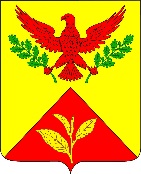 РАСПОРЯЖЕНИЕАДМИНИСТРАЦИИ ШАУМЯНСКОГО СЕЛЬСКОГО ПОСЕЛЕНИЯ ТУАПСИНСКОГО РАЙОНА    от 23.03.2020                                                                                             № 16-рс.ШаумянО временном ограничении проведения приема граждан администрацией Шаумянского сельского поселения Туапсинского района В соответствии с Федеральным законом от 21 декабря 1994 года №68-ФЗ «О защите населения и территорий от чрезвычайных ситуаций природного и техногенного характера», Федеральным законом от 30 марта 1999 года №52-ФЗ «О санитарно-эпидемиологическим благополучии населения», постановлением Главного государственного санитарного врача Российской Федерации от 13 марта 2020 года №6 «О дополнительных мерах по снижению рисков распространения COVID-2019», в целях предотвращения угрозы распространения на территории Каснодарского края коронавирусной инфекции:	1. Ограничить временно проведение приема граждан администрацией Шаумянского сельского поселения Туапсинского района.	2. Ведущему специалисту по общим вопросам администрации Шаумянского сельского поселения Туапсинского района, А.А. Варельджян, организовать работу телефона «Горячей линии» для приема устных обращений граждан и разместить данную информацию на стендах, официальном сайте администрации шаумянское.рф.	3. Контроль за исполнением настоящего распоряжения оставляю за собой.          4. Распоряжение вступает в силу со дня его подписания. Глава Шаумянского сельского поселенияТуапсинского района                                                                           А.А. Кочканян